小额项目操作流程变更说明按照新的发包流程要求，所有小额项目采用邀请制。各投标单位操作流程如下：进入工程系统打开左边菜单栏投标管理；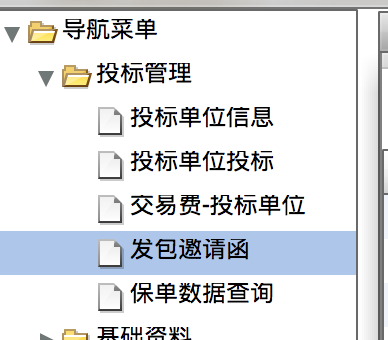 找到发包邀请函菜单。点击发包邀请函栏目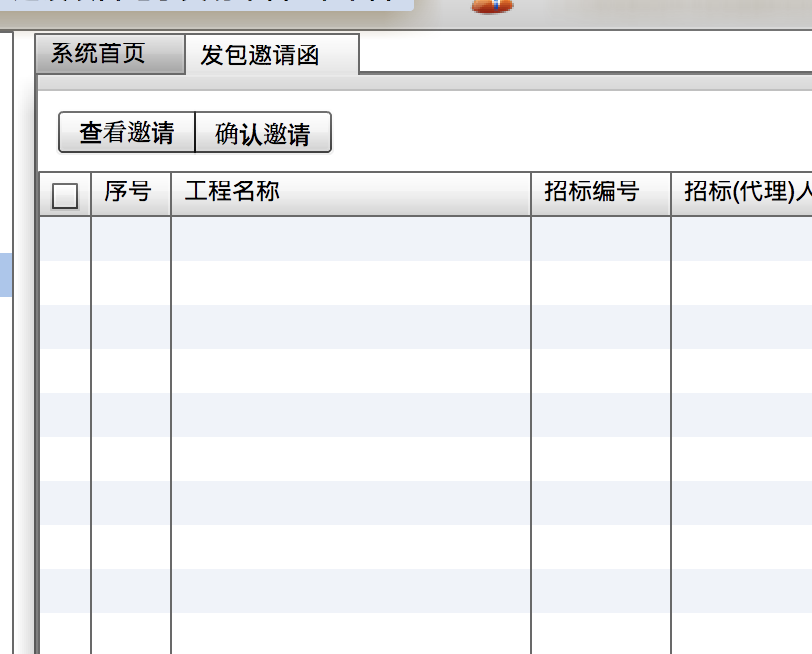 如果有发包邀请函，投标单位按照实际情况，如果需要参与项目招标文件获取的，请先确认邀请。点击投标单位投标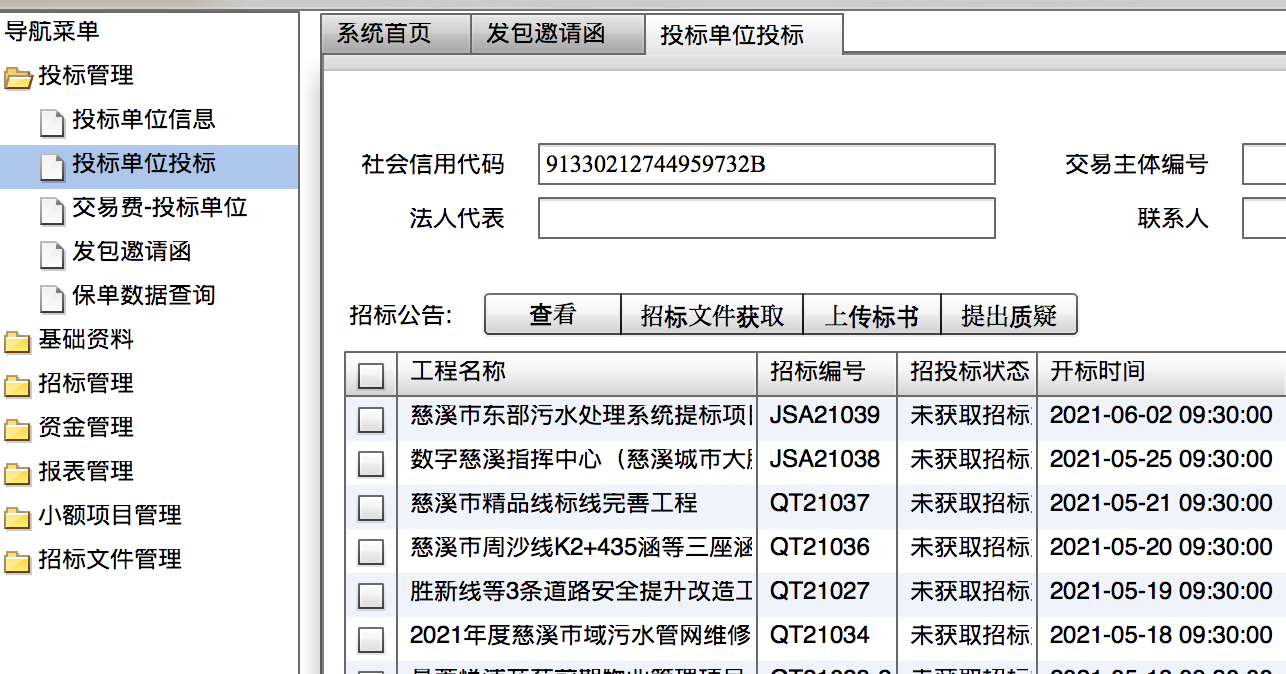 按照以前的操作获取招标文件。注： 未确认发包邀请函的项目，投标单位投标栏目里不会显示项目信息。